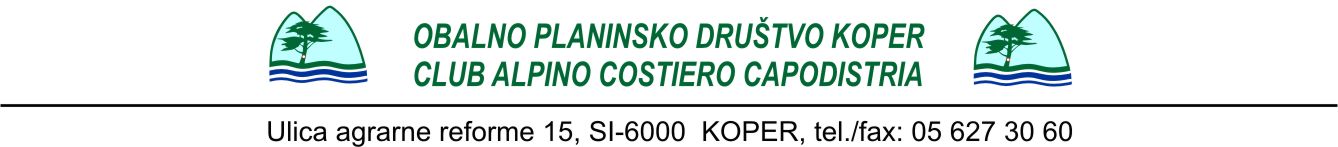 SEZIONE GIOVANIINVITO ALLA CAMMINATA CON LE FIACCOLE/LUCISabato 2 dicembre 2023PARTENZA: alle 16.00 dal parcheggio della SE di ŠkofijeRITORNO: alle 18.30 circa alla stazione degli autobus di CapodistriaDURATA DELLA CAMMINATA :  2 oreDESCRIZIONE DEL TRAGITTO: Partiremo da Škofije / Scoffie seguendo il sentiero della Parenzana fino a Bertocchi, dove faremo una pausa per il tè. Quindi continueremo fino alla stazione degli autobus di Capodistria.OCCORRENTE: Essere adeguatamente vestiti con scarpe anti scivolo, le calze devono superare l'altezza delle scarpe. L’abbigliamento deve essere adeguato alle condizioni meteorologiche, guanti e copricapo obbligatorio. Portare con sé l'acqua e una merendina. Non dimenticare il libretto del giovane alpino, chi non l'avesse ancora fatto è pregato di iscriversi e pagare il bollino per il 2023 presso il Club Alpino Costiero di Capodistria.Non dimenticare la luce o torcia!Adesioni entro martedì 28 novembre 2023.Responsabile: Danijela Pirš---------------------------------------------FOGLIO DI ADESIONE-------------------------------------------------FOGLIO DI ADESIONE da riconsegnare alla maestra Danijela Priš presso la sede dislocata a Capodistria oppure all'indirizzo danijela.rp@gmail.comNome e cognome (dell'alunno) _________________________________ classe ________Scuola Pier Paolo Vergerio il Vecchio, sede di _______________________________sabato 2/12/2023, aderirà all'escursione organizzata dal Club Alpino Costiero di Capodistria.Numero di telefono dei genitori: _______________________________________________		  VABILO NA DECEMBRSKI POHOD Z LUČKAMIv soboto, 2. december 2023START: ob 16. uri na Škofijah pri OŠ	ZAKLJUČEK: okoli 18.30 na avtobusni postaji v KopruČAS HOJE : 2 uriOPIS POTI: S parkirišča pri OŠ Oskarja Kovačiča Škofije se bomo odpravili po Parenzani do Bertokov, kjer se bomo okrepčali s toplim čajem. Nato bomo pot nadaljevali do Kopra (avtobusne postaje).OPREMA: Bodite primerno obuti in oblečeni (športna oblačila primerna vremenskim razmeram). Vsak udeleženec naj ima v svojem nahrbtniku tudi hrano in pijačo.NE POZABI NA BATERIJSKO SVETILKO.Prijave zbiram do torka, 28. 11.2023Koper, 23. 11. 2023 Mentorica PS-------------------------------------------PRIJAVNICA---------------------------------------------------IME IN PRIIMEK otroka: _______________________________ iz ______razreda se bo v soboto, 2. 12.2023, udeležil/a pohoda.Telefonska številka staršev, na kateri boste dosegljivi, če vas bomo potrebovali:_____________________________________________________________Podpis staršev: ______________________________________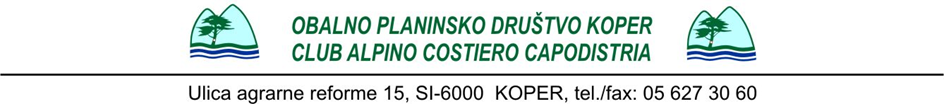 OPD Koper, Mladinski  odsekPLANINSKA SKUPINA